Nauczanie zdalne w MP 34 - Grupa Muzykalne Skrzaty - 6 l.Tydzień:.04.05. - 08.05.2020 r.Tematyka tygodniowa: W świecie muzykiTemat dnia:Poniedziałek: 4.05.2020 r. W filharmoniiCele główne: rozwijanie umiejętności czytania, rozwijanie sprawności manualnych. Cele operacyjne: Dziecko: czyta wyrazy, proste teksty, maluje na tekturowym pudle nastrój wysłuchanego utworu F. Chopina. Proponowane zadania:Zadanie 1Poruszaj się do muzyki. Przypomnij sobie nasz taniec. Gdy się znowu spotkamy, potańczymy razem!https://www.youtube.com/watch?v=yajQTJ1EgRARęce prosto, prosto
pomachaj ramionami
ręce zegnij, zegnij,
poruszaj bioderkami.
Ruch łagodzi stresy,  (marsz machanie pomponami)
dla zdrowia się ruszamy.
Chcemy być znani, tak bardzo, bardzo znani, hej.
lalal obrót, (machanie pomponami )
Przez życie nie idź ponury, 3 kroki w prawo, otwieramy i zamykamy ręce
uśmiechaj się przez cały dzień (3 kroki w lewo)
To nic, że zębów ci brakuje skłon do boku x 2
już nowe rosną, ty to wiesz.  W drugą stronęZadanie 2Wykonaj zadanie w Kartach pracy:Karta pracy, cz. 4, s. 25. Czytanie nazw instrumentów i wskazywanie ich na obrazkach.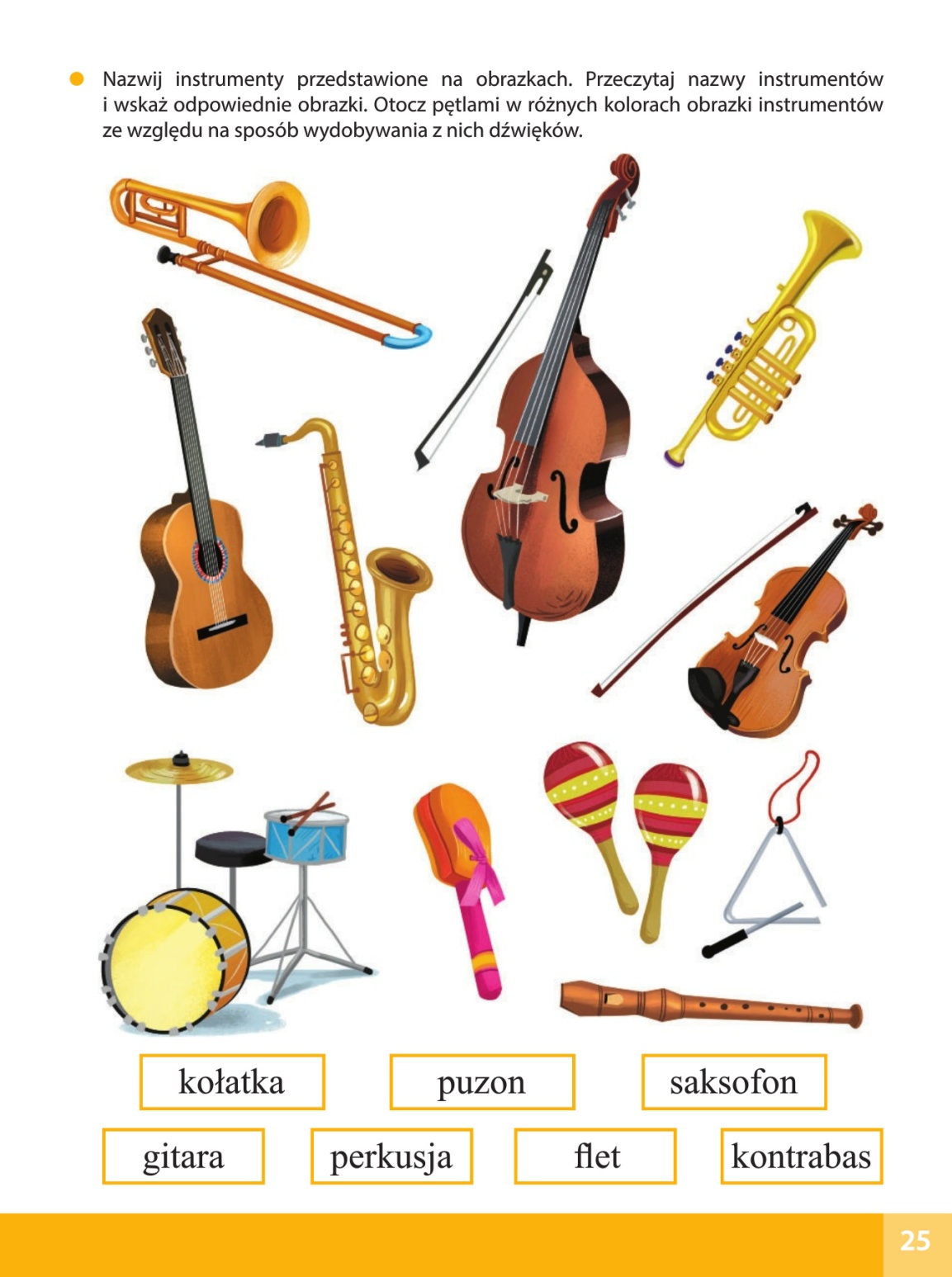 Zadanie 3Słuchanie piosenki „Jestem muzykantem konszbelantem”- naśladowanie odgłosów jakie wydają instrumenty.https://www.youtube.com/watch?v=3UYIl4iwnO4Jestem muzykantem, konszabelantem
My jesteśmy muzykanci, konszabelanci.
Ja umiem grać i my umiemy grać:
na skrzypcach, na skrzypcach
dylu, dylu. dylu, dylu, dylu. dylu,
dylu, dylu. Dylu ,dyl!
 Jestem muzykantem, konszabelantem
My jesteśmy muzykanci, konszabelanci.
Ja umiem grać i my umiemy grać:
Na trąbce, na trąbce
trutu tutu, trutu tutu
bum tarara, bum tarara,
firlalalajka, bęc!
Jestem muzykantem, konszabelantem
My jesteśmy muzykanci, konszabelanci.
Ja umiem grać i my umiemy grać:
Na flecie, na flecie
Firli, Firli, Firli, Firli, Firli, Firli, Firli, Firli 
 bęc!

Jestem muzykantem, konszabelantem
My jesteśmy muzykanci, konszabelanci.
Ja umiem grać i my umiemy grać:
na bębnie, na bębnie
bum tarara, bum tarara,
firlalalajka, bęc!
Rozmowa na temat piosenki. - Jakie instrumenty brały udział w koncercie? - Jakie wydawały dźwięki?Zadanie 4Wykonaj zadanie w kartach pracy: Karta pracy, cz. 4, s. 24. Liczenie kratek. Naklejanie w okienkach odpowiednich liter odszukanych wśród naklejek. Odczytanie nazw instrumentów. Rysowanie po śladach, bez odrywania kredki od kartki. Nazywanie instrumentów przedstawionych na rysunkach.Dodatkowe informacje nt. instrumentów dla chętnych:https://www.youtube.com/watch?v=g6oQHc6zPcY Instrumenty odgłosy i nazwy film edukacyjny dla dzieci.https://www.youtube.com/watch?v=OPnx5t5VOcE – jak narysować gitarę i bębenhttps://www.youtube.com/watch?v=LxxmbYMnzn4 jak narysować fortepianhttps://www.youtube.com/watch?v=Y5AsTcgJ7DQ jak narysować inne instrumenty muzyczne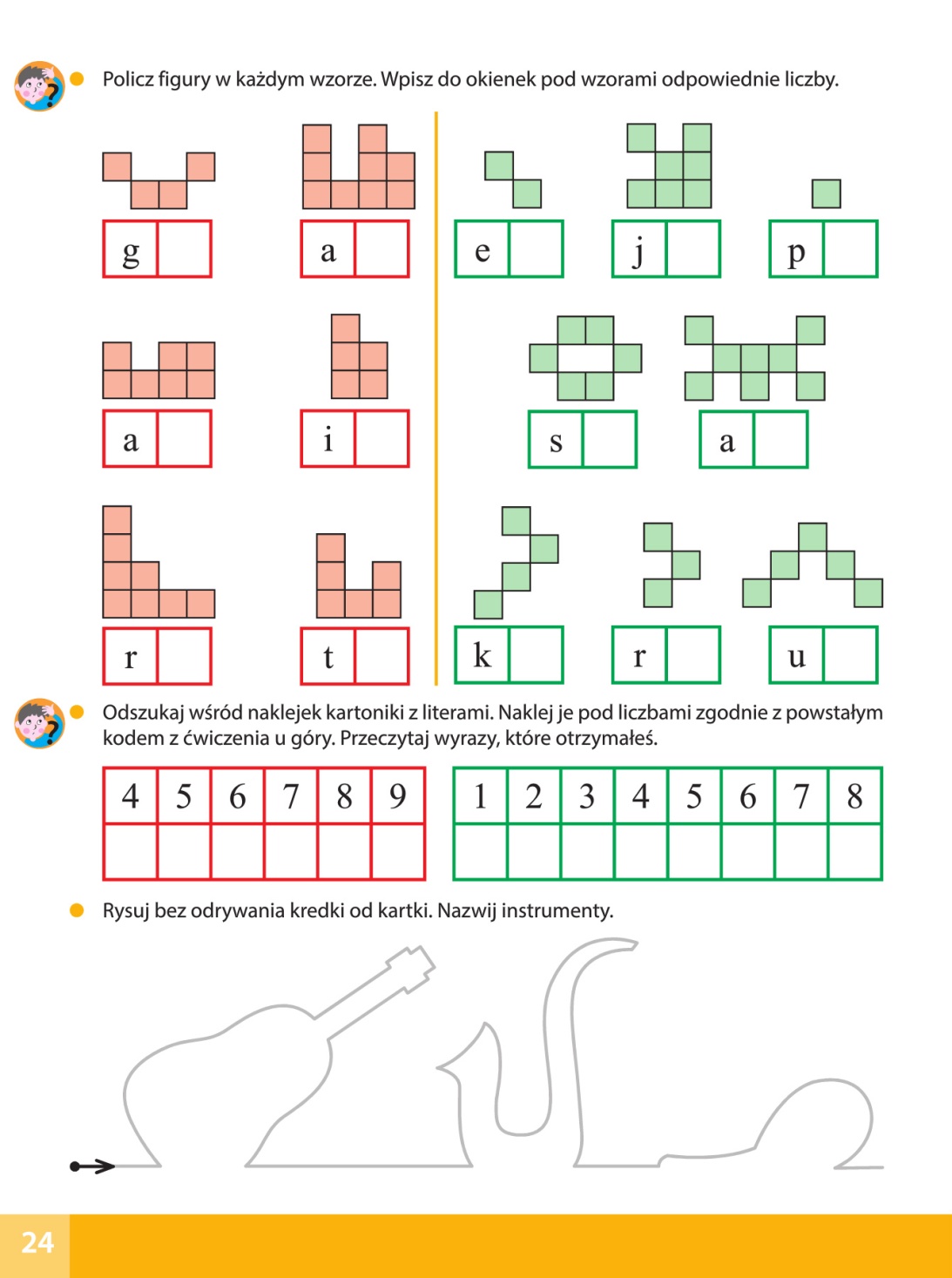 Zadanie 5Słuchanie wybranego utworu F. Chopina -  Nokturnu Des-dur, op. 27, nr 2. https://www.youtube.com/watch?v=Rh1eYU0VBnA Wypowiedzi dzieci na temat wysłuchanego utworu. - O czym może opowiadać ten utwór? - Co czuliście, słuchając go? - Czy był on wesoły, czy smutny? - Jakich barw użylibyście, chcąc przedstawić jego nastrój? - Jak można go przedstawić ruchowo? -  Ruchowe przedstawienie utworu. Dzieci dostają paski bibuły. Poruszają się po sali w sposób, jaki podpowiada im muzyka.  Zapoznanie ze sposobem wykonania prac. Zadanie 6Malowanie farbami plakatowymi na dużych kartkach nastroju wysłuchanego utworu F. ChopinaPrzy nagraniu utworu starają się malować barwami, które odzwierciedlają odczuwany nastrój utworu. Temat dnia:Wtorek: 5.05.2020  r Czarodziejski koncertCele główne: umuzykalnienie dzieci, rozwijanie sprawności fizycznej. Cele operacyjne: Dziecko: gra cicho i głośno na wybranym instrumencie, ćwiczy z kubeczkiem po jogurcie. Zadanie 1Posłuchaj wiersza: pt. „Co to jest muzyka?” autorstwa Beaty NowakMuzyka to dziwna rzeczSmutki przegania preczMuzyka to rzecz wyjątkowaKażdego wzruszyć gotowaMuzyka to coś pięknegoUwrażliwia niejednegoMuzyka to doznań skarbnicaKtóra wielu zachwycaMuzyka to bogactwo barwy i brzmieniaCo codzienność w święto zmieniaMuzyka to kraina rytmu i tonuDźwięków gitary, harfy czy dzwonuTu znajdziesz disco, country, klasykę i jazzPo prostu to, co tylko chceszWięc gdy nastawisz dobrze uszyZ pewnością  ciebie też poruszySwobodne wypowiedzi dzieci na temat: Co to jest muzyka? - Czy wiecie, jak nazywają się muzyczne znaki? Rodzic wyjaśnia, że muzyk, patrząc na nuty, potrafi przypisać im odpowiednie dźwięki. Na początku zapisu nutowego jest klucz wiolinowy. 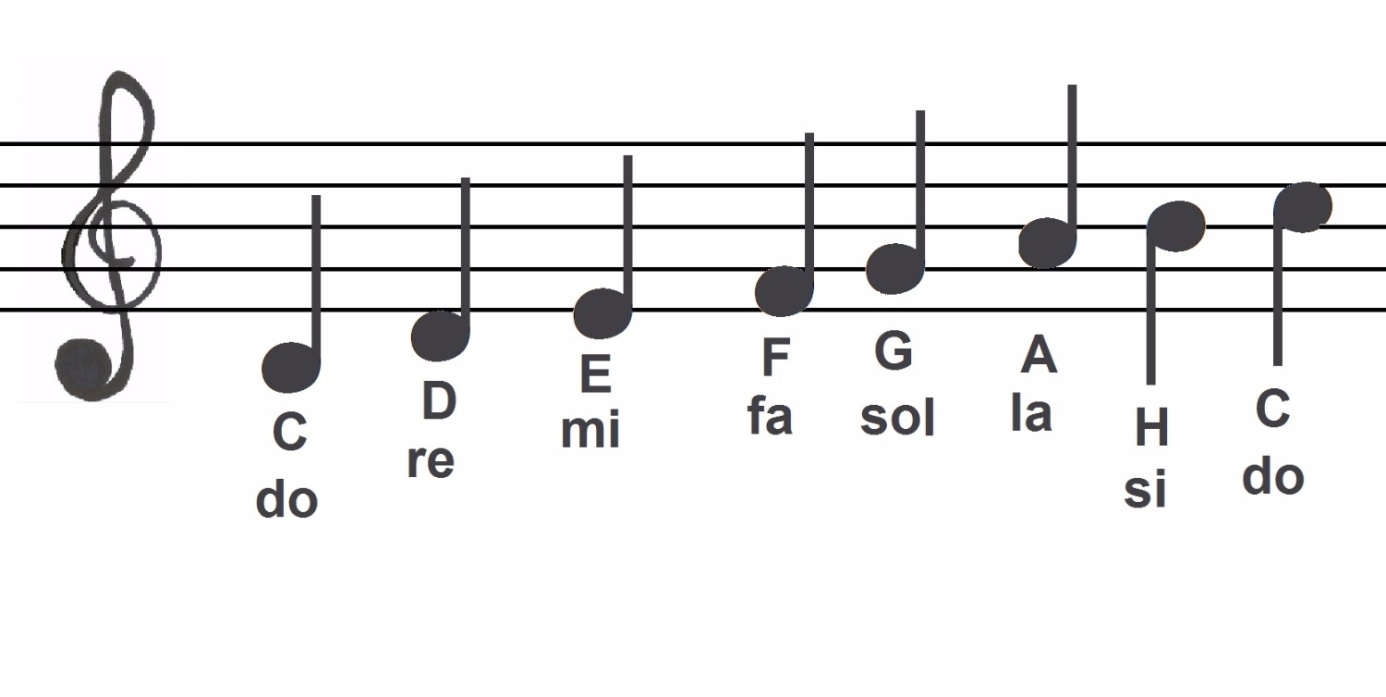 Zadanie 2Wykonaj zadanie w kartach pracy: Karta pracy, cz. 4, s. 27. Kolorowanie rysunków tylko tych instrumentów, które występują po jednej stronie karty –prawej lub lewej. Kolorowanie rysunku zwierzęcia, którego głosem dziecko zaśpiewa piosenkę. Karta pracy, cz. 4, s. 26. Naklejanie liter odszukanych wśród naklejek na luki w wyrazach – nazwach obrazków. Odczytanie całych nazw. Głośne liczenie obrazków kwiatów. Klaskanie na każde raz.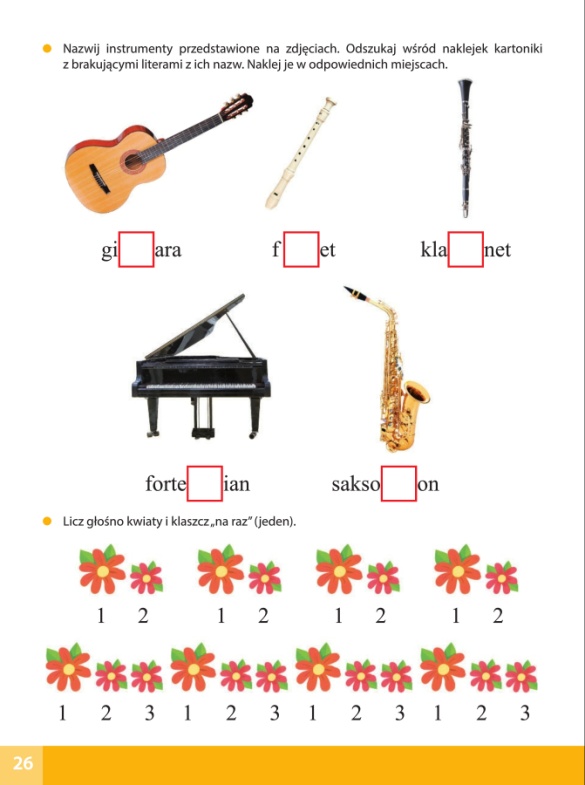 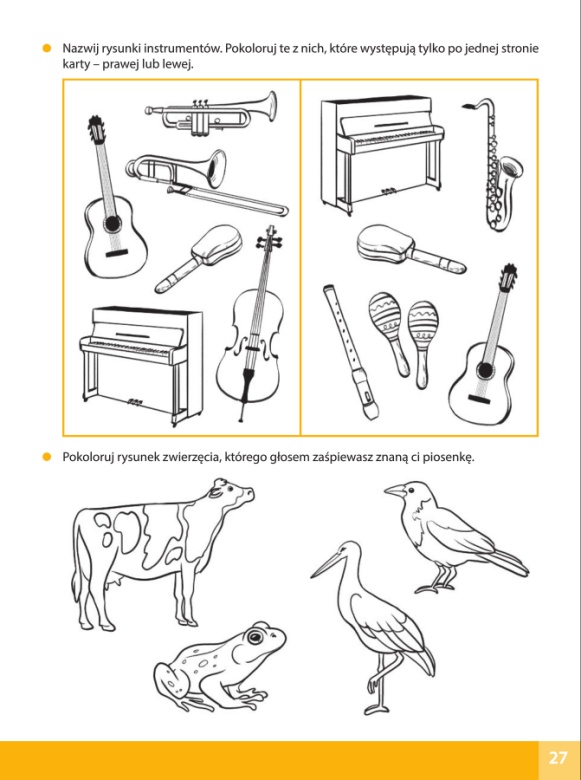 Zadanie 3Ćwiczenia gimnastyczne z wykorzystaniem kubeczków po jogurtach- ćwicz z rodzicem lub rodzeństwemZabawa orientacyjno-porządkowa Zabierz kubeczek. Dzieci poruszają się ostrożnie w rytm tamburynu pomiędzy kubeczkami rozłożonymi na podłodze. Podczas przerwy w grze podnoszą najbliższy kubeczek i wyciągają rękę z nim w górę. Kiedy usłyszą dźwięki tamburynu, odkładają kubeczek i swobodnie się poruszają. Ćwiczenia dużych grup mięśniowych – Wędrujący kubeczek. Dzieci przekładają kubeczki z ręki do ręki: z przodu, z tyłu, pod kolanem, nad głową – w pozycji stojącej i w ruchu. Ćwiczenia tułowia – Rzuć i podnieś. Dzieci stoją w małym rozkroku, kubeczek kładą na głowie; wykonują skłon głową w celu upuszczenia kubeczka na podłogę. Następnie wykonują skłon tułowia z jednoczesnym podniesieniem kubeczka i umieszczeniem go ponownie na głowie (podczas skłonu nogi mają proste). Ćwiczenia mięśni grzbietu – Turlamy kubeczek. Dzieci w siadzie prostym, trzymają kubeczek oburącz na wyprostowanych nogach. Turlają kubeczek po nogach jak najdalej w kierunku stóp i z powrotem, mając nogi proste w kolanach. Skrętoskłony – Kubeczkowe obuwie. Dzieci w siadzie rozkrocznym, trzymają kubeczek w prawej ręce. Wykonują skrętoskłon do lewej nogi, próbują położyć kubeczek na palcach lewej stopy. Prostują się, następnie wykonują skrętoskłon do prawej nogi i próbują założyć kubeczek lewą ręką na prawą stopę. Podczas wykonywania ćwiczenia kolana mają proste. Ćwiczenia mięśni brzucha – Zajrzyj do kubeczka. Dzieci w leżeniu przodem, trzymają kubeczki w wyciągniętych rękach przed sobą. Na hasło Zaglądamy do kubeczka, unoszą ręce i głowę do góry, trzymając je chwilę w tej pozycji, a następnie je opuszczają. Zabawa na czworakach – W prawo, w lewo. Kubeczki stoją na podłodze, dzieci maszerują na czworakach dookoła nich w prawą, a następnie (po usłyszeniu uderzenia w bębenek) w lewą stronę. Ćwiczenia mięśni grzbietu i brzucha – Niezwykłe spotkanie. Dzieci w leżeniu tyłem, kubeczek trzymają w rękach wyciągniętych za głową. Jednocześnie wznoszą ręce i nogi i dążą do spotkania rąk z kubeczkiem ze stopami. Następnie wracają do pozycji wyjściowej. Ćwiczenia oddechowe – Do góry i na dół. Dzieci w leżeniu tyłem, kubeczek mają położony na brzuchu. Przy wdechu – uwypukleniu brzucha – obserwują wznoszenie się kubeczka do góry; przy wydechu obserwują jego opadanie. Ćwiczenie równowagi – Jesteśmy uważni. Dzieci w pozycji stojącej, kubeczek mają umieszczony na głowie (do góry dnem). Wykonują trzy kroki marszu, potem powolny przysiad i wracają do pozycji wyjściowej tak, aby kubeczek nie spadł. Zabawa bieżna Na drugą stronę. Dzieci ustawiają się w szeregu po jednej stronie sali, kubeczki stoją na podłodze przed nimi. Na hasło Na drugą stronę, dzieci podnoszą kubeczki, biegną na drugą stronę sali i ustawiają je na podłodze.Rzuty Sprytne ręce. Dzieci podrzucają kubeczki obiema rękami, a następnie jedną ręką, i łapią je (w miejscu i w ruchu). Potem podrzucają kubeczki, klaszczą w ręce i łapią kubeczki. Ćwiczenia stóp – Sprawne stopy. Dzieci w pozycji stojącej, podnoszą palcami stóp kubeczki i podają sobie do rąk. Wykonują siad skulny podparty, kubeczki mają pomiędzy stopami. Podnoszą stopy z kubeczkiem do góry i powracają do pozycji wyjściowej. W pozycji stojącej turlają kubeczek od jednej stopy do drugiej. Ćwiczenia wyprostne – Jak najwyżej. Dzieci maszerują na palcach po obwodzie koła z rękami trzymającymi kubeczek, wyciągniętymi jak najwyżej nad głową, następnie maszerują na całych stopach. Ćwiczenia rytmiczne – Podaj rytm. Dzieci siedzą skrzyżnie. Rodzic wystukuje na bębenku prosty rytm, który dzieci starają się zapamiętać. Na umówiony sygnał powtarzają podany rytm, stukając denkiem kubeczka o podłogę. Marsz z rymowanką. Dzieci maszerują po obwodzie koła z rytmicznym powtarzaniem rymowanki: Gimnastyka – ważna sprawa, dla nas, dzieci, to zabawa. Potem odkładają kubeczki na wskazane miejsce. Zadanie 4Zabawa graficzna Instrument z cyfry. Dzieci losują kartki z napisanymi mazakiem powiększonymi wzorami cyfr. Mają dorysować jakieś elementy tak, by powstał dowolny instrument. Np. z cyfry 3 lub 8 można otrzymać rysunek skrzypiec, wiolonczeli lub gitary, z 3 – trąbki, puzonu, z 1 – fletu… Dzieci mogą wymyślić własny instrument i nadać mu nazwę.Temat dnia:Środa: 6.05.2020 r. Fryderyk ChopinCele główne: umuzykalnienie dzieci, zapoznanie z życiem i twórczością F. Chopina. Cele operacyjne: Dziecko: rozumie znaczenie słów: kompozytor ,sonata, preludium wie kim był F. Chopin., zna niektóre jego utwory Zadanie 1Rozwiązanie zagadki: ,,Ma trzy nogi – nie do biegania
Ma klawisze – nie do pisania
Ma pedały – ale nie do gazu
Gdy zagra – poznasz go od razu’’
(fortepian) 
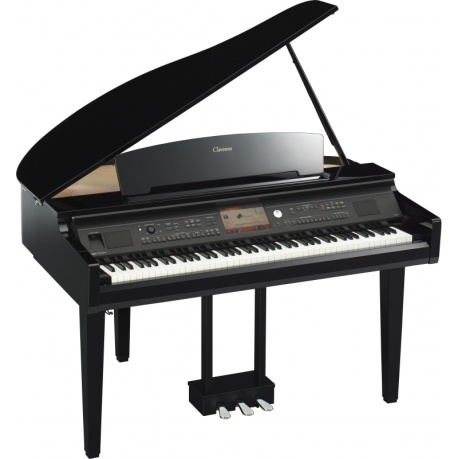 Zadanie 2Wysłuchanie wiersza ,,Żelazowa Wola’’ Czesława Janczarskiego
,,Stary dworek – słońce zagląda do okien
Szumią cicho wierzby płaczące
Tu mieszkał pan Szopen
Kiedy był małym chłopcem
Wieczorem w parku śpiewają słowiki
I żaby w zielonej Utracie
Słuchał kiedyś mały Frycek
Tej muzyki, zbierał nuty
Teraz nut tych słuchacie
Płyną z fortepianu jakby znajome głosy
Czy to wiatr na klawiszach swawoli?
Wszystkie nuty - jak krople rosy
Krople rosy z Żelazowej Woli’’
Rozmowa na temat wiersza
- O jakiej postaci jest mowa w wierszu?
- Czym zajmował się Fryderyk Chopin?
- Kto potrafi wytłumaczyć słowo: kompozytor?
- Czy znacie kogoś, kto tworzy muzykę?

Pokaz ilustracji: portret F. Chopina, 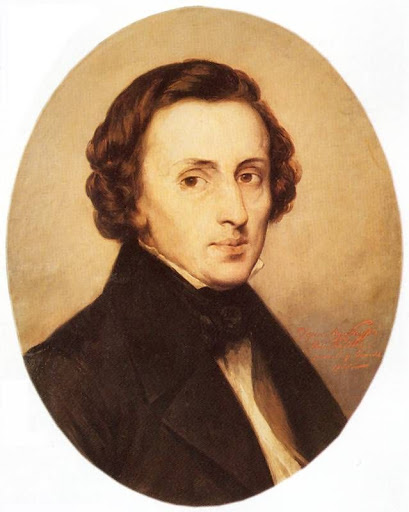 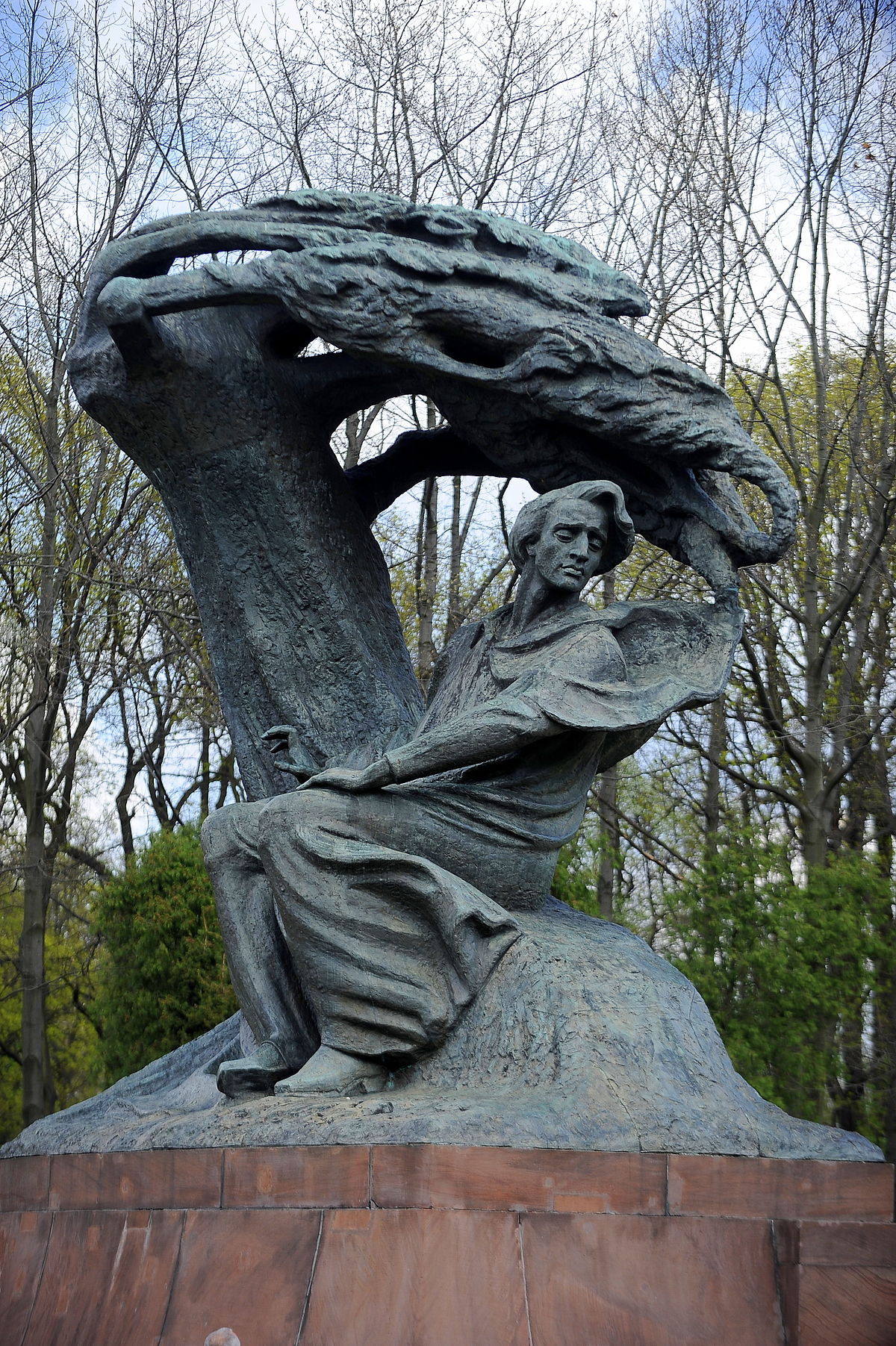 pomnik F. Chopina w Łazienkach Królewskich,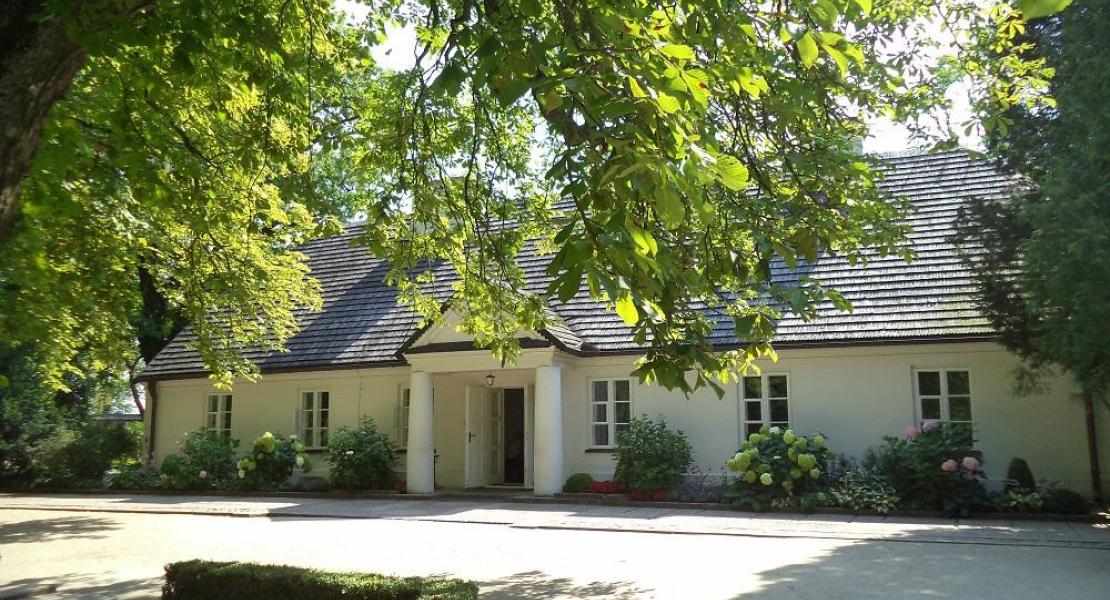  dworek w Żelazowej Woli
Zadanie 3Zabawa muzyczna – improwizacja ruchowa z chusteczkami
Dzieci słuchając muzyki Fryderyka Chopina ,,Preludium Des-dur – Deszczowe’’ ilustrują ruchem muzykę trzymając w ręku chusteczkę.https://soundcloud.com/culturepl/fryderyk-chopin-preludium-des
Zadanie 4
 Oglądanie prezentacji o Fryderyku Chopinie. Przedstawienie dzieciom notatki biograficznej kompozytora.
https://www.youtube.com/watch?v=knnFFP3gKrcFryderyk Chopin był polskim kompozytorem i pianistą. Urodził się ponad 200 lat temu w Polsce (Żelazowa Wola), a zmarł około 170 lat temu we Francji, w Paryżu. Już w wieku 7 lat wydał swój pierwszy utwór i zaczął koncertować w domach bogatych ludzi. Często w jego utworach pojawiają się elementy muzyki ludowej. Jako pianista był samoukiem. Ukończył studia w wieku 19 lat. Był muzycznym geniuszem. Gdy miał 20 lat, wyjechał do Francji. Do Polski już nie powrócił. Często koncertował, uczył gry na pianinie i pisał nowe utwory. Zadanie 5 Konkurs wiedzy - ,,Co wiesz o Fryderyku Chopinie?’’
Rodzic zadaje dzieciom pytania i sprawdza, co zapamiętały:
- Gdzie urodził się Fryderyk Chopin?
- Na jakim instrumencie grał?
- Jakie utwory komponował?
- Gdzie znajduje się najsłynniejsze muzeum Fryderyka Chopina?
- Gdzie umarł Fryderyk Chopin?
Zadanie 6Wykonaj zadanie w kartach pracy: Karta pracy, cz. 4, s. 28. Czytanie tekstu. Podawanie zakończeń zdań. Kolorowanie rysunków instrumentów. 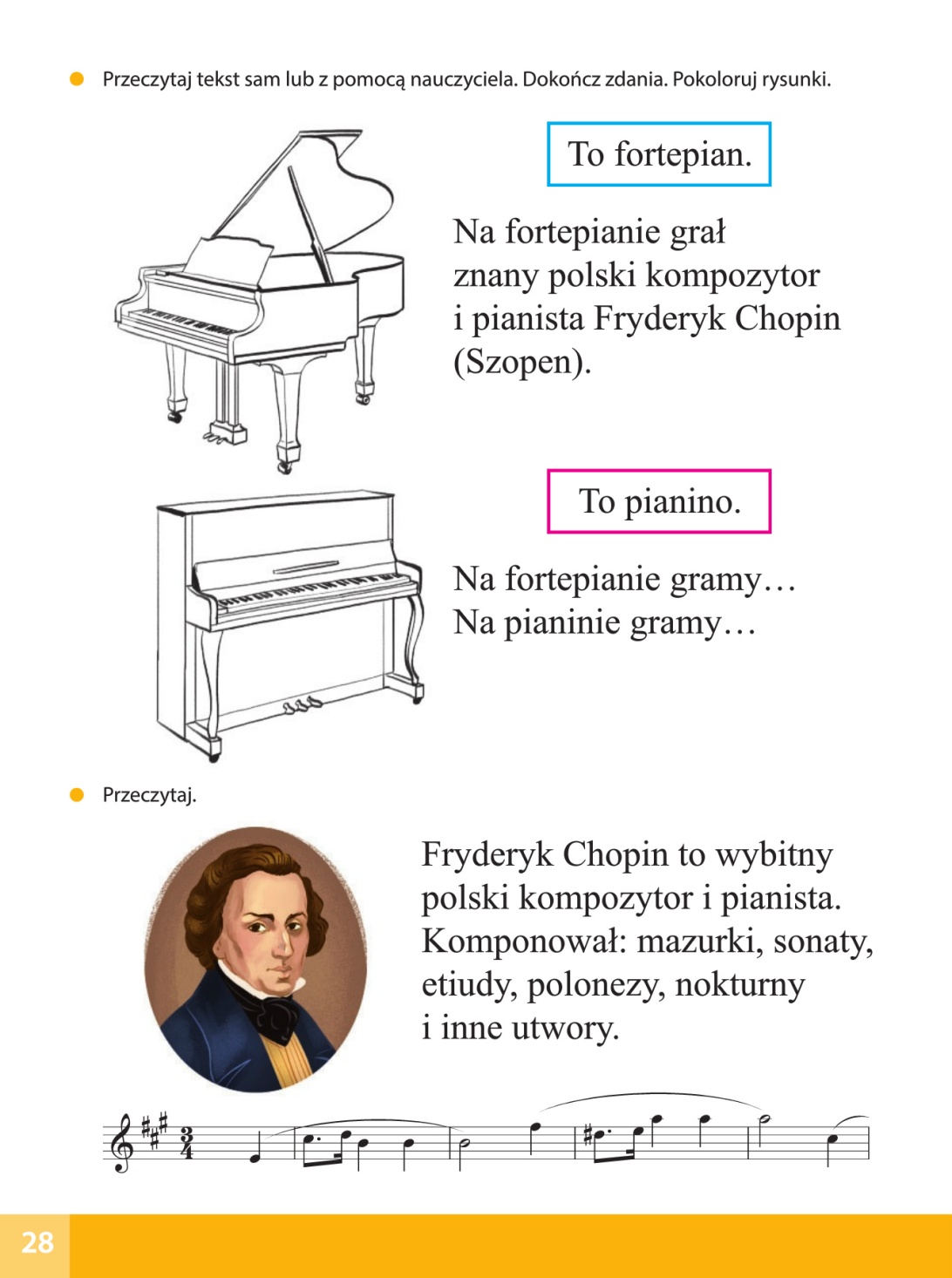 Więcej informacji o F. Chopinie na stronach:https://www.facebook.com/dzieckiembadz/photos/pcb.884135452008159/884134498674921/?type=3&theateropowiadania o wielkich Polakachhttps://www.youtube.com/watch?v=3-WxPGzo6QA dzieci wiedzą lepiej- Fryderyk Chopinhttps://www.youtube.com/watch?v=wq_Mkz8M_2I teatr „Mały Chopin”Temat dnia:Czwartek: 7.05.2020 r. Z prawej strony, z lewej stronyCele główne: rozwijanie orientacji przestrzennej, rozwijanie sprawności fizycznej. Cele operacyjne: Dziecko: określa swoją lewą i prawą stronę, ćwiczy z kubeczkiem po jogurcie. Zadanie 1Nazywanie muzyków grających na określonych instrumentach. Rodzic pokazuje zdjęcia (obrazki) instrumentów, a dzieci nazywają muzyków grających na nich, np. fortepian – pianista wiolonczela – wiolonczelista flet – flecista klarnet – klarnecista trąbka – trębacz saksofon – saksofonista…https://www.youtube.com/watch?v=uBBsGM-SmnQ- instrumenty muzyczne dla dzieci Luli TVZadanie 2Z prawej strony, z lewej strony – ćwiczenia rozwijające orientację przestrzenną. Wskazywanie swoich prawych i lewych części ciała. Dotknijcie lewego ucha (prawego kolana, lewej stopy, prawego policzka, prawego ucha, prawej łydki...).  Zabawa woreczkami. Dzieci dostają woreczki. Rzucają je względem siebie według poleceń rodzica. Np. Rzućcie go za siebie. Rzućcie go przed siebie. Rzućcie go po swojej lewej stronie. Rzućcie go po swojej prawej stronie.  Zabawa połączona z maszerowaniem. Dzieci maszerują po sali i wykonują polecenia, pokazują odpowiednią nogę według słów rymowanki. Hej, idziemy naprzód żwawo nóżką lewą, nóżką prawą. Hej, maszerujemy drogą prawą nogą, lewą nogą. I klaszczemy wciąż rękami nad głowami, nad głowami. Potem z lewej, z prawej strony, no i podskok. Już zrobiony? Zadanie 3Obrysowanie swoich stóp samodzielnie lub z pomocą rodzica.Dzieci wycinają rysunki i kolorują: na zielono – rysunki prawej stopy, na niebieskio – lewej.  Zabawa Stajemy stopą. Dzieci poruszają się po sali odpowiednio do dźwięków tamburynu. Na przerwę w grze i hasło Lewa (Prawa) kładą odpowiednią sylwetę na podłodze i stają na niej właściwą stopą (stają jednonóż).Zadanie 4Posłuchaj piosenki- śpiewaj i pokazuj  razem z Oliwią!https://www.youtube.com/watch?v=mO03jLcA2XMZadanie 5Zabawy z gamą C-dur. Słuchanie gamy https://www.youtube.com/watch?v=acLiPWPrPiE Pokazywanie za pomocą rąk, jak wzrastają (obniżają się) dźwięki. Poznanie zapisu nutowego gamy C-dur z podpisanymi nutami Zadanie 6Wykonaj zadanie w kartach pracy  Karta pracy, cz. 4, s. 29. Kolorowanie drogi rodziny do filharmonii.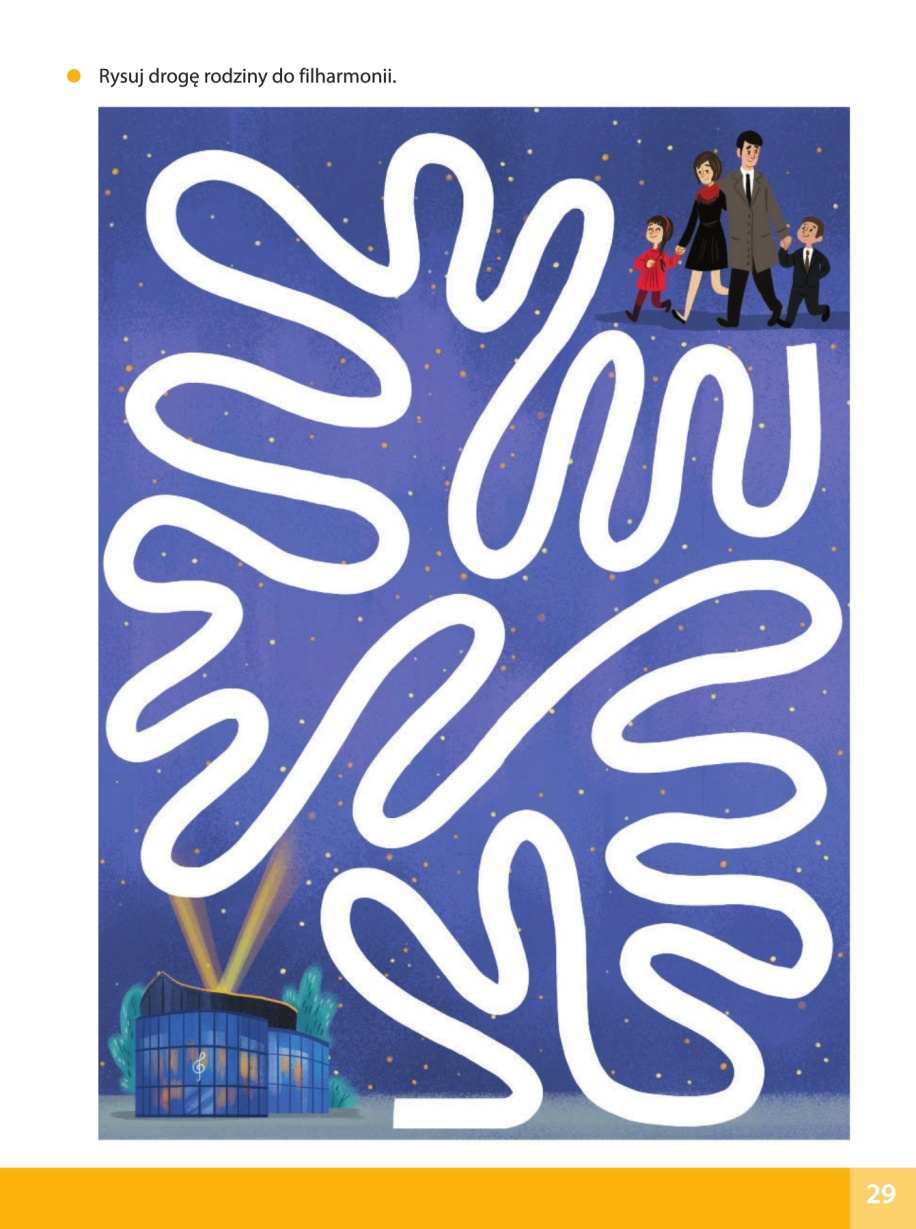 Temat dnia:Piątek: 8.05.2020 r. Cztery pory roku. WiosnaCele główne: wykonywanie instrumentów, uczestniczenie w aktywnym słuchaniu muzyki poważnej. Cele operacyjne: Dziecko: – wykonuje prosty instrument muzyczny, – porusza się w ustalony sposób przy nagraniu muzyki poważnej.Zadanie 1Pobaw się przy muzycehttps://www.youtube.com/watch?v=4YFmTNqTfsU rytmika- dźwięki wysokie i niskie w podskokachZadanie 2Wykonaj dowolny instrument muzycznyWypełnij  puszki po napojach różnym materiałem, np.: grochem, kamyczkami, kaszą, makiem, zaklej otwory i ozdób puszki samoprzylepnym papierem kolorowym. Nawlekaj na izolowany drut drewniane korale lub klocki, złącz końcówki drutu, i zakręć je Zgnieć końcówki słomki, zetnij oba rogi na zgnieceniu, zrób otwór w dnie kubeczka po jogurcie i włóż tam jeden koniec słomki. Zagraj na swoim instrumencie przy śpiewie ulubionej piosenki.Więcej inspiracji znajdziecie tutaj:https://www.youtube.com/watch?v=S6UN-OJwy1Uhttps://ekodziecko.com/category/instrumentyhttps://mojedziecikreatywnie.pl/2015/05/muzyczne-zabawy/Pochwal się swoim instrumentem na mailu grupowym muzykalneskrzaty@o2.pl Zadanie 3Aktywne słuchanie muzyki – A. Vivaldi Cztery pory roku. Wiosna. http://muzykotekaszkolna.pl/kanon/antonio-vivaldi-cztery-pory-roku-wiosna/Dzieci wycinają różne kwiaty z kolorowego papieru i układają je na kawałku zielonego materiału lub na kocu. Podczas zabawy wchodzą w rolę wiosennego wiatru, który pojawił się nad łąką. Każde dziecko chwyta kawałek materiału i podnosi go w górę. Dzieci ilustrują muzykę następującym ruchem: * fragment wykonywany głośno – dzieci stoją w miejscu, poruszają materiałem w taki sposób, żeby kwiatki podskakiwały wysoko do góry, * fragment wykonywany cicho – dzieci poruszają materiałem delikatniej, tak aby leżące na nim kwiatki podskakiwały niezbyt wysoko, * powtórzenie pierwszej czynności, * dzieci wolno poruszają się w prawą stronę, * powtórzenie drugiej czynności, * dzieci poruszają się w lewą stronę, kładą materiał na podłodze. Improwizują ruchy wiatru, biegając po sali zgodnie z charakterem muzyki. Potem kładą się na plecach na dywanie i jeszcze nieznacznie poruszają rękami i nogami, ale coraz wolniej, aż na końcu zabawy zastygają bez ruchu – wiatr ucichł.Zadanie 4Słuchanie fragmentu wiersza A. Nosalskiego O dwunastu braciach. Wreszcie się zjawiamaj wystrojonyi bzu przynosipełne brzemiona.Przez całe ranki,całe wieczorygra na fujarcez wierzbowej kory.- Jak nazywa się nowy miesiąc? - Jak nazywał się miesiąc przed majem? 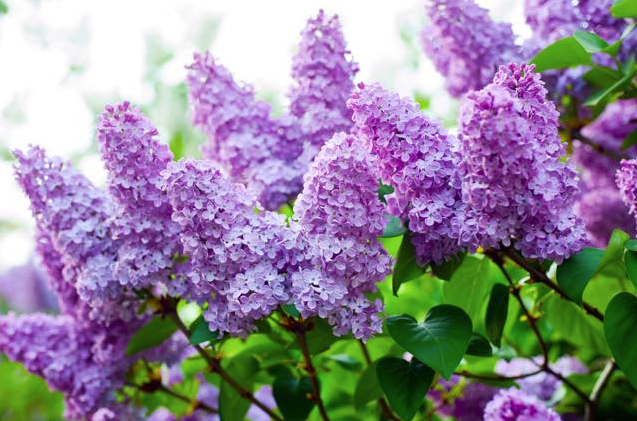 - Gałązki jakiego kwitnącego krzewu nam przynosi? -Co jeszcze dzieje się w przyrodzie w maju? - Oglądanie gałązek bzu, wąchanie go.Utrwalanie nazw miesięcy z krasnalem Tadziemhttps://www.youtube.com/watch?v=mUXa5Hg_QzIPiosenka o porach roku i miesiącachhttps://www.youtube.com/watch?v=vF-f4pSW9zk